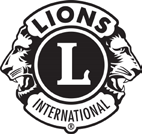 PRIJAVNI OBRAZAC ZA NATJEČAJ 2014 /2015. Ime i prezime autora                                                                        .Naziv Lions/Leo kluba                                                                       .Naslov fotografije                                                                            .email autora                                                                                   .Kategorija kojoj pripada fotografija                                                                                                      .L  I  O  N  SF OTO  N A T J E Č A J